爭鮮股份有限公司 應徵人員基本資料表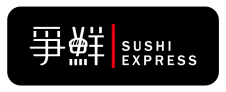 ＊以上資料皆為屬實，若查證造假非為屬實者，將影響本公司對於您之招募、任用及員工福利等相關業務處理。＊個資聲明：向您蒐集之個人資料僅限使用於本公司內部應徵使用，並遵守「個人資料保護法」之規定妥善保護您的個人資訊。於此前提下，您同意本公司得於法律許可之範圍內處理及利用相關資料。若經面試後不予錄取者，本資料表將於一個月內進行銷毀。有關請求停止蒐集、處理、利用或刪除本資料，請於週一至週五AM9：00~PM6：00，電洽（02）2760-2200 轉分機1052、1054＊本人以詳閱並同意上述內容 。  簽名:應徵身份: □正職 □兼職 □實習生    職務:□外場 □內場 □儲備幹部 □儲備店長     面試日期      /    /應徵身份: □正職 □兼職 □實習生    職務:□外場 □內場 □儲備幹部 □儲備店長     面試日期      /    /應徵身份: □正職 □兼職 □實習生    職務:□外場 □內場 □儲備幹部 □儲備店長     面試日期      /    /應徵身份: □正職 □兼職 □實習生    職務:□外場 □內場 □儲備幹部 □儲備店長     面試日期      /    /應徵身份: □正職 □兼職 □實習生    職務:□外場 □內場 □儲備幹部 □儲備店長     面試日期      /    /應徵身份: □正職 □兼職 □實習生    職務:□外場 □內場 □儲備幹部 □儲備店長     面試日期      /    /應徵身份: □正職 □兼職 □實習生    職務:□外場 □內場 □儲備幹部 □儲備店長     面試日期      /    /應徵身份: □正職 □兼職 □實習生    職務:□外場 □內場 □儲備幹部 □儲備店長     面試日期      /    /應徵身份: □正職 □兼職 □實習生    職務:□外場 □內場 □儲備幹部 □儲備店長     面試日期      /    /應徵身份: □正職 □兼職 □實習生    職務:□外場 □內場 □儲備幹部 □儲備店長     面試日期      /    /應徵身份: □正職 □兼職 □實習生    職務:□外場 □內場 □儲備幹部 □儲備店長     面試日期      /    /應徵身份: □正職 □兼職 □實習生    職務:□外場 □內場 □儲備幹部 □儲備店長     面試日期      /    /應徵身份: □正職 □兼職 □實習生    職務:□外場 □內場 □儲備幹部 □儲備店長     面試日期      /    /應徵身份: □正職 □兼職 □實習生    職務:□外場 □內場 □儲備幹部 □儲備店長     面試日期      /    /應徵身份: □正職 □兼職 □實習生    職務:□外場 □內場 □儲備幹部 □儲備店長     面試日期      /    /應徵身份: □正職 □兼職 □實習生    職務:□外場 □內場 □儲備幹部 □儲備店長     面試日期      /    /應徵身份: □正職 □兼職 □實習生    職務:□外場 □內場 □儲備幹部 □儲備店長     面試日期      /    /應徵身份: □正職 □兼職 □實習生    職務:□外場 □內場 □儲備幹部 □儲備店長     面試日期      /    /應徵身份: □正職 □兼職 □實習生    職務:□外場 □內場 □儲備幹部 □儲備店長     面試日期      /    /應徵身份: □正職 □兼職 □實習生    職務:□外場 □內場 □儲備幹部 □儲備店長     面試日期      /    /應徵身份: □正職 □兼職 □實習生    職務:□外場 □內場 □儲備幹部 □儲備店長     面試日期      /    /應徵身份: □正職 □兼職 □實習生    職務:□外場 □內場 □儲備幹部 □儲備店長     面試日期      /    /姓名姓名姓名出生日期出生日期出生日期出生日期     年     月   日     年     月   日     年     月   日     年     月   日     年     月   日     年     月   日     年     月   日性別性別兵役狀況兵役狀況兵役狀況□未役   □免役   □役畢□未役   □免役   □役畢□未役   □免役   □役畢□未役   □免役   □役畢□未役   □免役   □役畢身分別身分別身分別身分別□一般 □原住民 □身心障礙者□外籍人士□一般 □原住民 □身心障礙者□外籍人士□一般 □原住民 □身心障礙者□外籍人士□一般 □原住民 □身心障礙者□外籍人士□一般 □原住民 □身心障礙者□外籍人士□一般 □原住民 □身心障礙者□外籍人士□一般 □原住民 □身心障礙者□外籍人士□一般 □原住民 □身心障礙者□外籍人士□一般 □原住民 □身心障礙者□外籍人士□一般 □原住民 □身心障礙者□外籍人士E-mail 信箱E-mail 信箱E-mail 信箱Line IDLine IDLine IDLine ID手機號碼手機號碼手機號碼學 歷(學校/科系)學 歷(學校/科系)學 歷(學校/科系)專業證照專業證照專業證照專業證照通訊地址通訊地址通訊地址希望上班品牌/區域希望上班品牌/區域希望上班品牌/區域 □迴轉壽司 □SUSHi PLUS □爭鮮GOGO □定食８ □MAGiC TOUCH点爭鮮 □爭先食蔬   □迴轉壽司 □SUSHi PLUS □爭鮮GOGO □定食８ □MAGiC TOUCH点爭鮮 □爭先食蔬   □迴轉壽司 □SUSHi PLUS □爭鮮GOGO □定食８ □MAGiC TOUCH点爭鮮 □爭先食蔬   □迴轉壽司 □SUSHi PLUS □爭鮮GOGO □定食８ □MAGiC TOUCH点爭鮮 □爭先食蔬   □迴轉壽司 □SUSHi PLUS □爭鮮GOGO □定食８ □MAGiC TOUCH点爭鮮 □爭先食蔬   □迴轉壽司 □SUSHi PLUS □爭鮮GOGO □定食８ □MAGiC TOUCH点爭鮮 □爭先食蔬   □迴轉壽司 □SUSHi PLUS □爭鮮GOGO □定食８ □MAGiC TOUCH点爭鮮 □爭先食蔬   □迴轉壽司 □SUSHi PLUS □爭鮮GOGO □定食８ □MAGiC TOUCH点爭鮮 □爭先食蔬   □迴轉壽司 □SUSHi PLUS □爭鮮GOGO □定食８ □MAGiC TOUCH点爭鮮 □爭先食蔬   □迴轉壽司 □SUSHi PLUS □爭鮮GOGO □定食８ □MAGiC TOUCH点爭鮮 □爭先食蔬   □迴轉壽司 □SUSHi PLUS □爭鮮GOGO □定食８ □MAGiC TOUCH点爭鮮 □爭先食蔬   □迴轉壽司 □SUSHi PLUS □爭鮮GOGO □定食８ □MAGiC TOUCH点爭鮮 □爭先食蔬   □迴轉壽司 □SUSHi PLUS □爭鮮GOGO □定食８ □MAGiC TOUCH点爭鮮 □爭先食蔬   □迴轉壽司 □SUSHi PLUS □爭鮮GOGO □定食８ □MAGiC TOUCH点爭鮮 □爭先食蔬   □迴轉壽司 □SUSHi PLUS □爭鮮GOGO □定食８ □MAGiC TOUCH点爭鮮 □爭先食蔬   □迴轉壽司 □SUSHi PLUS □爭鮮GOGO □定食８ □MAGiC TOUCH点爭鮮 □爭先食蔬   □迴轉壽司 □SUSHi PLUS □爭鮮GOGO □定食８ □MAGiC TOUCH点爭鮮 □爭先食蔬   □迴轉壽司 □SUSHi PLUS □爭鮮GOGO □定食８ □MAGiC TOUCH点爭鮮 □爭先食蔬   □迴轉壽司 □SUSHi PLUS □爭鮮GOGO □定食８ □MAGiC TOUCH点爭鮮 □爭先食蔬  希望上班品牌/區域希望上班品牌/區域希望上班品牌/區域區域(新北市板橋區)：1._____________ 2. _____________ 3. _____________區域(新北市板橋區)：1._____________ 2. _____________ 3. _____________區域(新北市板橋區)：1._____________ 2. _____________ 3. _____________區域(新北市板橋區)：1._____________ 2. _____________ 3. _____________區域(新北市板橋區)：1._____________ 2. _____________ 3. _____________區域(新北市板橋區)：1._____________ 2. _____________ 3. _____________區域(新北市板橋區)：1._____________ 2. _____________ 3. _____________區域(新北市板橋區)：1._____________ 2. _____________ 3. _____________區域(新北市板橋區)：1._____________ 2. _____________ 3. _____________區域(新北市板橋區)：1._____________ 2. _____________ 3. _____________區域(新北市板橋區)：1._____________ 2. _____________ 3. _____________區域(新北市板橋區)：1._____________ 2. _____________ 3. _____________區域(新北市板橋區)：1._____________ 2. _____________ 3. _____________區域(新北市板橋區)：1._____________ 2. _____________ 3. _____________區域(新北市板橋區)：1._____________ 2. _____________ 3. _____________區域(新北市板橋區)：1._____________ 2. _____________ 3. _____________區域(新北市板橋區)：1._____________ 2. _____________ 3. _____________區域(新北市板橋區)：1._____________ 2. _____________ 3. _____________區域(新北市板橋區)：1._____________ 2. _____________ 3. _____________經歷經歷經歷服務公司服務公司服務公司服務公司服務公司起迄時間起迄時間起迄時間起迄時間職稱職稱職稱職稱職稱薪資薪資薪資薪資薪資經歷經歷經歷/   ~  //   ~  //   ~  //   ~  /經歷經歷經歷/   ~  //   ~  //   ~  //   ~  /經歷經歷經歷/   ~  //   ~  //   ~  //   ~  /健康狀況聲明健康狀況聲明若您有下列任何健康狀況經錄取後，敬請告知個人身體狀況及緊急連絡人，以利提供緊急應變措施。列舉狀況包含但不限於: 嚴重過敏、暈眩、躁鬱症、憂鬱症、癲癇症、心臟病、糖尿病、高血壓、氣喘、肢體障礙。 (內外場人員工作內容須能忍受長久站立，敬請斟酌體力是否能夠負擔。)□我已經閱讀完畢，且完全了解並願意配合上述公司聲明。若您有下列任何健康狀況經錄取後，敬請告知個人身體狀況及緊急連絡人，以利提供緊急應變措施。列舉狀況包含但不限於: 嚴重過敏、暈眩、躁鬱症、憂鬱症、癲癇症、心臟病、糖尿病、高血壓、氣喘、肢體障礙。 (內外場人員工作內容須能忍受長久站立，敬請斟酌體力是否能夠負擔。)□我已經閱讀完畢，且完全了解並願意配合上述公司聲明。若您有下列任何健康狀況經錄取後，敬請告知個人身體狀況及緊急連絡人，以利提供緊急應變措施。列舉狀況包含但不限於: 嚴重過敏、暈眩、躁鬱症、憂鬱症、癲癇症、心臟病、糖尿病、高血壓、氣喘、肢體障礙。 (內外場人員工作內容須能忍受長久站立，敬請斟酌體力是否能夠負擔。)□我已經閱讀完畢，且完全了解並願意配合上述公司聲明。若您有下列任何健康狀況經錄取後，敬請告知個人身體狀況及緊急連絡人，以利提供緊急應變措施。列舉狀況包含但不限於: 嚴重過敏、暈眩、躁鬱症、憂鬱症、癲癇症、心臟病、糖尿病、高血壓、氣喘、肢體障礙。 (內外場人員工作內容須能忍受長久站立，敬請斟酌體力是否能夠負擔。)□我已經閱讀完畢，且完全了解並願意配合上述公司聲明。若您有下列任何健康狀況經錄取後，敬請告知個人身體狀況及緊急連絡人，以利提供緊急應變措施。列舉狀況包含但不限於: 嚴重過敏、暈眩、躁鬱症、憂鬱症、癲癇症、心臟病、糖尿病、高血壓、氣喘、肢體障礙。 (內外場人員工作內容須能忍受長久站立，敬請斟酌體力是否能夠負擔。)□我已經閱讀完畢，且完全了解並願意配合上述公司聲明。若您有下列任何健康狀況經錄取後，敬請告知個人身體狀況及緊急連絡人，以利提供緊急應變措施。列舉狀況包含但不限於: 嚴重過敏、暈眩、躁鬱症、憂鬱症、癲癇症、心臟病、糖尿病、高血壓、氣喘、肢體障礙。 (內外場人員工作內容須能忍受長久站立，敬請斟酌體力是否能夠負擔。)□我已經閱讀完畢，且完全了解並願意配合上述公司聲明。若您有下列任何健康狀況經錄取後，敬請告知個人身體狀況及緊急連絡人，以利提供緊急應變措施。列舉狀況包含但不限於: 嚴重過敏、暈眩、躁鬱症、憂鬱症、癲癇症、心臟病、糖尿病、高血壓、氣喘、肢體障礙。 (內外場人員工作內容須能忍受長久站立，敬請斟酌體力是否能夠負擔。)□我已經閱讀完畢，且完全了解並願意配合上述公司聲明。若您有下列任何健康狀況經錄取後，敬請告知個人身體狀況及緊急連絡人，以利提供緊急應變措施。列舉狀況包含但不限於: 嚴重過敏、暈眩、躁鬱症、憂鬱症、癲癇症、心臟病、糖尿病、高血壓、氣喘、肢體障礙。 (內外場人員工作內容須能忍受長久站立，敬請斟酌體力是否能夠負擔。)□我已經閱讀完畢，且完全了解並願意配合上述公司聲明。若您有下列任何健康狀況經錄取後，敬請告知個人身體狀況及緊急連絡人，以利提供緊急應變措施。列舉狀況包含但不限於: 嚴重過敏、暈眩、躁鬱症、憂鬱症、癲癇症、心臟病、糖尿病、高血壓、氣喘、肢體障礙。 (內外場人員工作內容須能忍受長久站立，敬請斟酌體力是否能夠負擔。)□我已經閱讀完畢，且完全了解並願意配合上述公司聲明。若您有下列任何健康狀況經錄取後，敬請告知個人身體狀況及緊急連絡人，以利提供緊急應變措施。列舉狀況包含但不限於: 嚴重過敏、暈眩、躁鬱症、憂鬱症、癲癇症、心臟病、糖尿病、高血壓、氣喘、肢體障礙。 (內外場人員工作內容須能忍受長久站立，敬請斟酌體力是否能夠負擔。)□我已經閱讀完畢，且完全了解並願意配合上述公司聲明。若您有下列任何健康狀況經錄取後，敬請告知個人身體狀況及緊急連絡人，以利提供緊急應變措施。列舉狀況包含但不限於: 嚴重過敏、暈眩、躁鬱症、憂鬱症、癲癇症、心臟病、糖尿病、高血壓、氣喘、肢體障礙。 (內外場人員工作內容須能忍受長久站立，敬請斟酌體力是否能夠負擔。)□我已經閱讀完畢，且完全了解並願意配合上述公司聲明。若您有下列任何健康狀況經錄取後，敬請告知個人身體狀況及緊急連絡人，以利提供緊急應變措施。列舉狀況包含但不限於: 嚴重過敏、暈眩、躁鬱症、憂鬱症、癲癇症、心臟病、糖尿病、高血壓、氣喘、肢體障礙。 (內外場人員工作內容須能忍受長久站立，敬請斟酌體力是否能夠負擔。)□我已經閱讀完畢，且完全了解並願意配合上述公司聲明。若您有下列任何健康狀況經錄取後，敬請告知個人身體狀況及緊急連絡人，以利提供緊急應變措施。列舉狀況包含但不限於: 嚴重過敏、暈眩、躁鬱症、憂鬱症、癲癇症、心臟病、糖尿病、高血壓、氣喘、肢體障礙。 (內外場人員工作內容須能忍受長久站立，敬請斟酌體力是否能夠負擔。)□我已經閱讀完畢，且完全了解並願意配合上述公司聲明。若您有下列任何健康狀況經錄取後，敬請告知個人身體狀況及緊急連絡人，以利提供緊急應變措施。列舉狀況包含但不限於: 嚴重過敏、暈眩、躁鬱症、憂鬱症、癲癇症、心臟病、糖尿病、高血壓、氣喘、肢體障礙。 (內外場人員工作內容須能忍受長久站立，敬請斟酌體力是否能夠負擔。)□我已經閱讀完畢，且完全了解並願意配合上述公司聲明。若您有下列任何健康狀況經錄取後，敬請告知個人身體狀況及緊急連絡人，以利提供緊急應變措施。列舉狀況包含但不限於: 嚴重過敏、暈眩、躁鬱症、憂鬱症、癲癇症、心臟病、糖尿病、高血壓、氣喘、肢體障礙。 (內外場人員工作內容須能忍受長久站立，敬請斟酌體力是否能夠負擔。)□我已經閱讀完畢，且完全了解並願意配合上述公司聲明。若您有下列任何健康狀況經錄取後，敬請告知個人身體狀況及緊急連絡人，以利提供緊急應變措施。列舉狀況包含但不限於: 嚴重過敏、暈眩、躁鬱症、憂鬱症、癲癇症、心臟病、糖尿病、高血壓、氣喘、肢體障礙。 (內外場人員工作內容須能忍受長久站立，敬請斟酌體力是否能夠負擔。)□我已經閱讀完畢，且完全了解並願意配合上述公司聲明。若您有下列任何健康狀況經錄取後，敬請告知個人身體狀況及緊急連絡人，以利提供緊急應變措施。列舉狀況包含但不限於: 嚴重過敏、暈眩、躁鬱症、憂鬱症、癲癇症、心臟病、糖尿病、高血壓、氣喘、肢體障礙。 (內外場人員工作內容須能忍受長久站立，敬請斟酌體力是否能夠負擔。)□我已經閱讀完畢，且完全了解並願意配合上述公司聲明。若您有下列任何健康狀況經錄取後，敬請告知個人身體狀況及緊急連絡人，以利提供緊急應變措施。列舉狀況包含但不限於: 嚴重過敏、暈眩、躁鬱症、憂鬱症、癲癇症、心臟病、糖尿病、高血壓、氣喘、肢體障礙。 (內外場人員工作內容須能忍受長久站立，敬請斟酌體力是否能夠負擔。)□我已經閱讀完畢，且完全了解並願意配合上述公司聲明。若您有下列任何健康狀況經錄取後，敬請告知個人身體狀況及緊急連絡人，以利提供緊急應變措施。列舉狀況包含但不限於: 嚴重過敏、暈眩、躁鬱症、憂鬱症、癲癇症、心臟病、糖尿病、高血壓、氣喘、肢體障礙。 (內外場人員工作內容須能忍受長久站立，敬請斟酌體力是否能夠負擔。)□我已經閱讀完畢，且完全了解並願意配合上述公司聲明。若您有下列任何健康狀況經錄取後，敬請告知個人身體狀況及緊急連絡人，以利提供緊急應變措施。列舉狀況包含但不限於: 嚴重過敏、暈眩、躁鬱症、憂鬱症、癲癇症、心臟病、糖尿病、高血壓、氣喘、肢體障礙。 (內外場人員工作內容須能忍受長久站立，敬請斟酌體力是否能夠負擔。)□我已經閱讀完畢，且完全了解並願意配合上述公司聲明。請協助回答以下問題，了解現場作業狀況是否可接受雙頭班 □ 是 □ 否 (依品牌空班2~3小時)是否可以接受輪班、排休制的工作 □ 是 □ 否是否可接受內外場輪調學習   □ 是 □ 否是否有任何犯罪紀錄或遭起訴 □ 是 □ 否(被判刑不會影響面試結果，所有情況均會列入考慮)是否有三個月內合格「餐飲業體檢證明」(含A肝、傷寒、肺結核)□ 是□ 否(請於正式報到前取得合格體檢證明)是否任職爭鮮任一品牌□迴轉壽司 □SUSHi PLUS □爭鮮GOGO □定食８ □MAGiC TOUCH 点爭鮮 □爭先食蔬目前是否仍在爭鮮餐飲旗下體系任職？ □是 □否，若未如實告知，將會影響您的年資及勞健保權益請協助回答以下問題，了解現場作業狀況是否可接受雙頭班 □ 是 □ 否 (依品牌空班2~3小時)是否可以接受輪班、排休制的工作 □ 是 □ 否是否可接受內外場輪調學習   □ 是 □ 否是否有任何犯罪紀錄或遭起訴 □ 是 □ 否(被判刑不會影響面試結果，所有情況均會列入考慮)是否有三個月內合格「餐飲業體檢證明」(含A肝、傷寒、肺結核)□ 是□ 否(請於正式報到前取得合格體檢證明)是否任職爭鮮任一品牌□迴轉壽司 □SUSHi PLUS □爭鮮GOGO □定食８ □MAGiC TOUCH 点爭鮮 □爭先食蔬目前是否仍在爭鮮餐飲旗下體系任職？ □是 □否，若未如實告知，將會影響您的年資及勞健保權益請協助回答以下問題，了解現場作業狀況是否可接受雙頭班 □ 是 □ 否 (依品牌空班2~3小時)是否可以接受輪班、排休制的工作 □ 是 □ 否是否可接受內外場輪調學習   □ 是 □ 否是否有任何犯罪紀錄或遭起訴 □ 是 □ 否(被判刑不會影響面試結果，所有情況均會列入考慮)是否有三個月內合格「餐飲業體檢證明」(含A肝、傷寒、肺結核)□ 是□ 否(請於正式報到前取得合格體檢證明)是否任職爭鮮任一品牌□迴轉壽司 □SUSHi PLUS □爭鮮GOGO □定食８ □MAGiC TOUCH 点爭鮮 □爭先食蔬目前是否仍在爭鮮餐飲旗下體系任職？ □是 □否，若未如實告知，將會影響您的年資及勞健保權益請協助回答以下問題，了解現場作業狀況是否可接受雙頭班 □ 是 □ 否 (依品牌空班2~3小時)是否可以接受輪班、排休制的工作 □ 是 □ 否是否可接受內外場輪調學習   □ 是 □ 否是否有任何犯罪紀錄或遭起訴 □ 是 □ 否(被判刑不會影響面試結果，所有情況均會列入考慮)是否有三個月內合格「餐飲業體檢證明」(含A肝、傷寒、肺結核)□ 是□ 否(請於正式報到前取得合格體檢證明)是否任職爭鮮任一品牌□迴轉壽司 □SUSHi PLUS □爭鮮GOGO □定食８ □MAGiC TOUCH 点爭鮮 □爭先食蔬目前是否仍在爭鮮餐飲旗下體系任職？ □是 □否，若未如實告知，將會影響您的年資及勞健保權益請協助回答以下問題，了解現場作業狀況是否可接受雙頭班 □ 是 □ 否 (依品牌空班2~3小時)是否可以接受輪班、排休制的工作 □ 是 □ 否是否可接受內外場輪調學習   □ 是 □ 否是否有任何犯罪紀錄或遭起訴 □ 是 □ 否(被判刑不會影響面試結果，所有情況均會列入考慮)是否有三個月內合格「餐飲業體檢證明」(含A肝、傷寒、肺結核)□ 是□ 否(請於正式報到前取得合格體檢證明)是否任職爭鮮任一品牌□迴轉壽司 □SUSHi PLUS □爭鮮GOGO □定食８ □MAGiC TOUCH 点爭鮮 □爭先食蔬目前是否仍在爭鮮餐飲旗下體系任職？ □是 □否，若未如實告知，將會影響您的年資及勞健保權益請協助回答以下問題，了解現場作業狀況是否可接受雙頭班 □ 是 □ 否 (依品牌空班2~3小時)是否可以接受輪班、排休制的工作 □ 是 □ 否是否可接受內外場輪調學習   □ 是 □ 否是否有任何犯罪紀錄或遭起訴 □ 是 □ 否(被判刑不會影響面試結果，所有情況均會列入考慮)是否有三個月內合格「餐飲業體檢證明」(含A肝、傷寒、肺結核)□ 是□ 否(請於正式報到前取得合格體檢證明)是否任職爭鮮任一品牌□迴轉壽司 □SUSHi PLUS □爭鮮GOGO □定食８ □MAGiC TOUCH 点爭鮮 □爭先食蔬目前是否仍在爭鮮餐飲旗下體系任職？ □是 □否，若未如實告知，將會影響您的年資及勞健保權益請協助回答以下問題，了解現場作業狀況是否可接受雙頭班 □ 是 □ 否 (依品牌空班2~3小時)是否可以接受輪班、排休制的工作 □ 是 □ 否是否可接受內外場輪調學習   □ 是 □ 否是否有任何犯罪紀錄或遭起訴 □ 是 □ 否(被判刑不會影響面試結果，所有情況均會列入考慮)是否有三個月內合格「餐飲業體檢證明」(含A肝、傷寒、肺結核)□ 是□ 否(請於正式報到前取得合格體檢證明)是否任職爭鮮任一品牌□迴轉壽司 □SUSHi PLUS □爭鮮GOGO □定食８ □MAGiC TOUCH 点爭鮮 □爭先食蔬目前是否仍在爭鮮餐飲旗下體系任職？ □是 □否，若未如實告知，將會影響您的年資及勞健保權益請協助回答以下問題，了解現場作業狀況是否可接受雙頭班 □ 是 □ 否 (依品牌空班2~3小時)是否可以接受輪班、排休制的工作 □ 是 □ 否是否可接受內外場輪調學習   □ 是 □ 否是否有任何犯罪紀錄或遭起訴 □ 是 □ 否(被判刑不會影響面試結果，所有情況均會列入考慮)是否有三個月內合格「餐飲業體檢證明」(含A肝、傷寒、肺結核)□ 是□ 否(請於正式報到前取得合格體檢證明)是否任職爭鮮任一品牌□迴轉壽司 □SUSHi PLUS □爭鮮GOGO □定食８ □MAGiC TOUCH 点爭鮮 □爭先食蔬目前是否仍在爭鮮餐飲旗下體系任職？ □是 □否，若未如實告知，將會影響您的年資及勞健保權益請協助回答以下問題，了解現場作業狀況是否可接受雙頭班 □ 是 □ 否 (依品牌空班2~3小時)是否可以接受輪班、排休制的工作 □ 是 □ 否是否可接受內外場輪調學習   □ 是 □ 否是否有任何犯罪紀錄或遭起訴 □ 是 □ 否(被判刑不會影響面試結果，所有情況均會列入考慮)是否有三個月內合格「餐飲業體檢證明」(含A肝、傷寒、肺結核)□ 是□ 否(請於正式報到前取得合格體檢證明)是否任職爭鮮任一品牌□迴轉壽司 □SUSHi PLUS □爭鮮GOGO □定食８ □MAGiC TOUCH 点爭鮮 □爭先食蔬目前是否仍在爭鮮餐飲旗下體系任職？ □是 □否，若未如實告知，將會影響您的年資及勞健保權益請協助回答以下問題，了解現場作業狀況是否可接受雙頭班 □ 是 □ 否 (依品牌空班2~3小時)是否可以接受輪班、排休制的工作 □ 是 □ 否是否可接受內外場輪調學習   □ 是 □ 否是否有任何犯罪紀錄或遭起訴 □ 是 □ 否(被判刑不會影響面試結果，所有情況均會列入考慮)是否有三個月內合格「餐飲業體檢證明」(含A肝、傷寒、肺結核)□ 是□ 否(請於正式報到前取得合格體檢證明)是否任職爭鮮任一品牌□迴轉壽司 □SUSHi PLUS □爭鮮GOGO □定食８ □MAGiC TOUCH 点爭鮮 □爭先食蔬目前是否仍在爭鮮餐飲旗下體系任職？ □是 □否，若未如實告知，將會影響您的年資及勞健保權益請協助回答以下問題，了解現場作業狀況是否可接受雙頭班 □ 是 □ 否 (依品牌空班2~3小時)是否可以接受輪班、排休制的工作 □ 是 □ 否是否可接受內外場輪調學習   □ 是 □ 否是否有任何犯罪紀錄或遭起訴 □ 是 □ 否(被判刑不會影響面試結果，所有情況均會列入考慮)是否有三個月內合格「餐飲業體檢證明」(含A肝、傷寒、肺結核)□ 是□ 否(請於正式報到前取得合格體檢證明)是否任職爭鮮任一品牌□迴轉壽司 □SUSHi PLUS □爭鮮GOGO □定食８ □MAGiC TOUCH 点爭鮮 □爭先食蔬目前是否仍在爭鮮餐飲旗下體系任職？ □是 □否，若未如實告知，將會影響您的年資及勞健保權益請協助回答以下問題，了解現場作業狀況是否可接受雙頭班 □ 是 □ 否 (依品牌空班2~3小時)是否可以接受輪班、排休制的工作 □ 是 □ 否是否可接受內外場輪調學習   □ 是 □ 否是否有任何犯罪紀錄或遭起訴 □ 是 □ 否(被判刑不會影響面試結果，所有情況均會列入考慮)是否有三個月內合格「餐飲業體檢證明」(含A肝、傷寒、肺結核)□ 是□ 否(請於正式報到前取得合格體檢證明)是否任職爭鮮任一品牌□迴轉壽司 □SUSHi PLUS □爭鮮GOGO □定食８ □MAGiC TOUCH 点爭鮮 □爭先食蔬目前是否仍在爭鮮餐飲旗下體系任職？ □是 □否，若未如實告知，將會影響您的年資及勞健保權益請協助回答以下問題，了解現場作業狀況是否可接受雙頭班 □ 是 □ 否 (依品牌空班2~3小時)是否可以接受輪班、排休制的工作 □ 是 □ 否是否可接受內外場輪調學習   □ 是 □ 否是否有任何犯罪紀錄或遭起訴 □ 是 □ 否(被判刑不會影響面試結果，所有情況均會列入考慮)是否有三個月內合格「餐飲業體檢證明」(含A肝、傷寒、肺結核)□ 是□ 否(請於正式報到前取得合格體檢證明)是否任職爭鮮任一品牌□迴轉壽司 □SUSHi PLUS □爭鮮GOGO □定食８ □MAGiC TOUCH 点爭鮮 □爭先食蔬目前是否仍在爭鮮餐飲旗下體系任職？ □是 □否，若未如實告知，將會影響您的年資及勞健保權益請協助回答以下問題，了解現場作業狀況是否可接受雙頭班 □ 是 □ 否 (依品牌空班2~3小時)是否可以接受輪班、排休制的工作 □ 是 □ 否是否可接受內外場輪調學習   □ 是 □ 否是否有任何犯罪紀錄或遭起訴 □ 是 □ 否(被判刑不會影響面試結果，所有情況均會列入考慮)是否有三個月內合格「餐飲業體檢證明」(含A肝、傷寒、肺結核)□ 是□ 否(請於正式報到前取得合格體檢證明)是否任職爭鮮任一品牌□迴轉壽司 □SUSHi PLUS □爭鮮GOGO □定食８ □MAGiC TOUCH 点爭鮮 □爭先食蔬目前是否仍在爭鮮餐飲旗下體系任職？ □是 □否，若未如實告知，將會影響您的年資及勞健保權益請協助回答以下問題，了解現場作業狀況是否可接受雙頭班 □ 是 □ 否 (依品牌空班2~3小時)是否可以接受輪班、排休制的工作 □ 是 □ 否是否可接受內外場輪調學習   □ 是 □ 否是否有任何犯罪紀錄或遭起訴 □ 是 □ 否(被判刑不會影響面試結果，所有情況均會列入考慮)是否有三個月內合格「餐飲業體檢證明」(含A肝、傷寒、肺結核)□ 是□ 否(請於正式報到前取得合格體檢證明)是否任職爭鮮任一品牌□迴轉壽司 □SUSHi PLUS □爭鮮GOGO □定食８ □MAGiC TOUCH 点爭鮮 □爭先食蔬目前是否仍在爭鮮餐飲旗下體系任職？ □是 □否，若未如實告知，將會影響您的年資及勞健保權益請協助回答以下問題，了解現場作業狀況是否可接受雙頭班 □ 是 □ 否 (依品牌空班2~3小時)是否可以接受輪班、排休制的工作 □ 是 □ 否是否可接受內外場輪調學習   □ 是 □ 否是否有任何犯罪紀錄或遭起訴 □ 是 □ 否(被判刑不會影響面試結果，所有情況均會列入考慮)是否有三個月內合格「餐飲業體檢證明」(含A肝、傷寒、肺結核)□ 是□ 否(請於正式報到前取得合格體檢證明)是否任職爭鮮任一品牌□迴轉壽司 □SUSHi PLUS □爭鮮GOGO □定食８ □MAGiC TOUCH 点爭鮮 □爭先食蔬目前是否仍在爭鮮餐飲旗下體系任職？ □是 □否，若未如實告知，將會影響您的年資及勞健保權益請協助回答以下問題，了解現場作業狀況是否可接受雙頭班 □ 是 □ 否 (依品牌空班2~3小時)是否可以接受輪班、排休制的工作 □ 是 □ 否是否可接受內外場輪調學習   □ 是 □ 否是否有任何犯罪紀錄或遭起訴 □ 是 □ 否(被判刑不會影響面試結果，所有情況均會列入考慮)是否有三個月內合格「餐飲業體檢證明」(含A肝、傷寒、肺結核)□ 是□ 否(請於正式報到前取得合格體檢證明)是否任職爭鮮任一品牌□迴轉壽司 □SUSHi PLUS □爭鮮GOGO □定食８ □MAGiC TOUCH 点爭鮮 □爭先食蔬目前是否仍在爭鮮餐飲旗下體系任職？ □是 □否，若未如實告知，將會影響您的年資及勞健保權益請協助回答以下問題，了解現場作業狀況是否可接受雙頭班 □ 是 □ 否 (依品牌空班2~3小時)是否可以接受輪班、排休制的工作 □ 是 □ 否是否可接受內外場輪調學習   □ 是 □ 否是否有任何犯罪紀錄或遭起訴 □ 是 □ 否(被判刑不會影響面試結果，所有情況均會列入考慮)是否有三個月內合格「餐飲業體檢證明」(含A肝、傷寒、肺結核)□ 是□ 否(請於正式報到前取得合格體檢證明)是否任職爭鮮任一品牌□迴轉壽司 □SUSHi PLUS □爭鮮GOGO □定食８ □MAGiC TOUCH 点爭鮮 □爭先食蔬目前是否仍在爭鮮餐飲旗下體系任職？ □是 □否，若未如實告知，將會影響您的年資及勞健保權益請協助回答以下問題，了解現場作業狀況是否可接受雙頭班 □ 是 □ 否 (依品牌空班2~3小時)是否可以接受輪班、排休制的工作 □ 是 □ 否是否可接受內外場輪調學習   □ 是 □ 否是否有任何犯罪紀錄或遭起訴 □ 是 □ 否(被判刑不會影響面試結果，所有情況均會列入考慮)是否有三個月內合格「餐飲業體檢證明」(含A肝、傷寒、肺結核)□ 是□ 否(請於正式報到前取得合格體檢證明)是否任職爭鮮任一品牌□迴轉壽司 □SUSHi PLUS □爭鮮GOGO □定食８ □MAGiC TOUCH 点爭鮮 □爭先食蔬目前是否仍在爭鮮餐飲旗下體系任職？ □是 □否，若未如實告知，將會影響您的年資及勞健保權益請協助回答以下問題，了解現場作業狀況是否可接受雙頭班 □ 是 □ 否 (依品牌空班2~3小時)是否可以接受輪班、排休制的工作 □ 是 □ 否是否可接受內外場輪調學習   □ 是 □ 否是否有任何犯罪紀錄或遭起訴 □ 是 □ 否(被判刑不會影響面試結果，所有情況均會列入考慮)是否有三個月內合格「餐飲業體檢證明」(含A肝、傷寒、肺結核)□ 是□ 否(請於正式報到前取得合格體檢證明)是否任職爭鮮任一品牌□迴轉壽司 □SUSHi PLUS □爭鮮GOGO □定食８ □MAGiC TOUCH 点爭鮮 □爭先食蔬目前是否仍在爭鮮餐飲旗下體系任職？ □是 □否，若未如實告知，將會影響您的年資及勞健保權益請協助回答以下問題，了解現場作業狀況是否可接受雙頭班 □ 是 □ 否 (依品牌空班2~3小時)是否可以接受輪班、排休制的工作 □ 是 □ 否是否可接受內外場輪調學習   □ 是 □ 否是否有任何犯罪紀錄或遭起訴 □ 是 □ 否(被判刑不會影響面試結果，所有情況均會列入考慮)是否有三個月內合格「餐飲業體檢證明」(含A肝、傷寒、肺結核)□ 是□ 否(請於正式報到前取得合格體檢證明)是否任職爭鮮任一品牌□迴轉壽司 □SUSHi PLUS □爭鮮GOGO □定食８ □MAGiC TOUCH 点爭鮮 □爭先食蔬目前是否仍在爭鮮餐飲旗下體系任職？ □是 □否，若未如實告知，將會影響您的年資及勞健保權益請協助回答以下問題，了解現場作業狀況是否可接受雙頭班 □ 是 □ 否 (依品牌空班2~3小時)是否可以接受輪班、排休制的工作 □ 是 □ 否是否可接受內外場輪調學習   □ 是 □ 否是否有任何犯罪紀錄或遭起訴 □ 是 □ 否(被判刑不會影響面試結果，所有情況均會列入考慮)是否有三個月內合格「餐飲業體檢證明」(含A肝、傷寒、肺結核)□ 是□ 否(請於正式報到前取得合格體檢證明)是否任職爭鮮任一品牌□迴轉壽司 □SUSHi PLUS □爭鮮GOGO □定食８ □MAGiC TOUCH 点爭鮮 □爭先食蔬目前是否仍在爭鮮餐飲旗下體系任職？ □是 □否，若未如實告知，將會影響您的年資及勞健保權益兼職人員請勾選可排班時段(正職人員無需填寫)兼職人員請勾選可排班時段(正職人員無需填寫)兼職人員請勾選可排班時段(正職人員無需填寫)兼職人員請勾選可排班時段(正職人員無需填寫)兼職人員請勾選可排班時段(正職人員無需填寫)兼職人員請勾選可排班時段(正職人員無需填寫)兼職人員請勾選可排班時段(正職人員無需填寫)兼職人員請勾選可排班時段(正職人員無需填寫)兼職人員請勾選可排班時段(正職人員無需填寫)兼職人員請勾選可排班時段(正職人員無需填寫)兼職人員請勾選可排班時段(正職人員無需填寫)兼職人員請勾選可排班時段(正職人員無需填寫)兼職人員請勾選可排班時段(正職人員無需填寫)兼職人員請勾選可排班時段(正職人員無需填寫)兼職人員請勾選可排班時段(正職人員無需填寫)兼職人員請勾選可排班時段(正職人員無需填寫)兼職人員請勾選可排班時段(正職人員無需填寫)兼職人員請勾選可排班時段(正職人員無需填寫)兼職人員請勾選可排班時段(正職人員無需填寫)兼職人員請勾選可排班時段(正職人員無需填寫)兼職人員請勾選可排班時段(正職人員無需填寫)兼職人員請勾選可排班時段(正職人員無需填寫)週一週二週三週三週四週四週四週五週六週六週六週日週日其他其他其他其他其他其他早班 09:00-18:00早班 09:00-18:00早班 09:00-18:00晚班 18:00-22:00晚班 18:00-22:00晚班 18:00-22:00希望待遇可報到日期可報到日期可報到日期可報到日期可報到日期可報到日期可報到日期面試結果□ 錄取 □ 備取 □ 不錄取□ 錄取 □ 備取 □ 不錄取□ 錄取 □ 備取 □ 不錄取□ 錄取 □ 備取 □ 不錄取□ 錄取 □ 備取 □ 不錄取報到日期:報到日期:報到日期:面試主管簽名面試主管簽名面試主管簽名面試主管簽名面試主管簽名面試主管簽名面試主管簽名面試結果□ 錄取 □ 備取 □ 不錄取□ 錄取 □ 備取 □ 不錄取□ 錄取 □ 備取 □ 不錄取□ 錄取 □ 備取 □ 不錄取□ 錄取 □ 備取 □ 不錄取報到門市:報到門市:報到門市:面試主管簽名面試主管簽名面試主管簽名面試主管簽名面試主管簽名面試主管簽名面試主管簽名